Trekz Titanium™ einrichten1. LadenLaden Sie die Kopfhörer über das mitgelieferte Mikro-USB-Ladekabel. Die LED-Anzeige leuchtet blau, wenn der Ladezyklus beendet ist.2. KoppelnHalten Sie bei ausgeschaltetem Gerät die Ein-/Austaste 5 Sekunden gedrückt, um den Kopplungsmodus aufzurufen. Die LED-Anzeige blinkt während der Suche abwechselnd blau und rot. 3. VerbindenAktivieren Sie die Bluetooth® Einstellungen auf Ihrem Gerät und wählen Sie „Trekz Titanium by AfterShokz“. Die LED-Anzeige leuchtet bei erfolgreicher Verbindung blau.Bitte denken Sie daran, Ihr Trekz-Konto bei http://bit.ly/RegisterMyTrekz zu registrieren 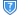 Multifunktionstaste (A)Funktion								Aktion						   AnsageLautstärke + / Ein/Aus (B) ; Lautstärke - (C) SpezifikationenMulti-Kopplung1.) Rufen Sie den Kopplungsmodus auf.2.) Halten Sie gleichzeitig die Multifunktionstaste und Lautstärke +/- für 2 Sekunden gedrückt (Audrey SaysTM „Multi-Kopplung aktiviert“).3.) Koppeln Sie mit dem ersten Gerät (Audrey SaysTM „Verbunden“). 4.) Schalten Sie das Gerät aus. 5.) Rufen Sie erneut den Kopplungsmodus auf.6.) Koppeln Sie mit dem zweiten Gerät (Audrey SaysTM „Zweites Gerät verbunden“).7.) Starten Sie das Gerät neu.LED-AnzeigeKopfhörer zurücksetzenRufen Sie den Kopplungsmodus auf und halten Sie gleichzeitig die Multifunktionstaste, Lautstärke + und Lautstärke - für 3 Sekunden gedrückt.GarantieZur Validierung Ihrer 2-jährigen Garantie registrieren Sie das Produkt bei http://bit.ly/RegisterMyTrekzNur Bezug von autorisierten Fachhändlern ist durch unsere Garantie gedeckt.Optionales ZubehörFitband (D) Silikonbänder ermöglichen das Einstellen auf eine kleinere Kopfgröße.1. Schieben Sie das Fitband (R) über den rechten Transducer und über den rechten Bügel, bis es über dem Ladeanschluss sitzt. 2. Schieben Sie das Fitband (L) über den linken Transducer und über den linken Bügel, bis es an der gleichen Stelle sitzt, wie das Fitband auf dem rechten Bügel.3. Wickeln Sie das jeweilige Fitband um den Bügel, bis die Größe passt.Ohrstöpsel (E)Zur Verwendung mit den Kopfhörern nur in Umgebungen, in denen das Ausblenden der Umgebungsgeräusche sicher ist, wie beispielsweise im Flugzeug oder Zug.1. Rollen Sie die Ohrstöpsel zwischen Daumen und Zeigefinger und setzen Sie sie in den Ohren ein.2. Zum Umschalten des EQ-Modus, um die Bässe während des Tragens der Ohrstöpsel anzupassen, halten Sie gleichzeitig Lautstärke + und Lautstärke - gedrückt.3. Schalten Sie zum normalen EQ-Modus zurück, wenn Sie die Ohrstöpsel herausnehmen. Wiedergabe/Pause MusikEinmal drückenEin SignaltonNächster TitelWährend der Wiedergabe zweimal drückenEin SignaltonAnruf beantworten/beendenEinmal drückenEin SignaltonNeuen Anruf beantworten und aktuellen Anruf in WarteschleifeEinmal drücken, um zwischen Anrufern umzuschaltenEin SignaltonNeuen Anruf beantworten und aktuellen Anruf beendenFür 2 Sekunden gedrückt haltenEin SignaltonAnruf ablehnenFür 2 Sekunden gedrückt haltenZwei SignaltöneSprachwahlFür 2 Sekunden gedrückt halten„Sprachwahl“Wahlwiederholung letzte NummerZweimal drücken„Wahlwiederholung letzte Nummer“Ein/AusEin-/Austaste für 2 Sekunden gedrückt haltenVier Signaltöne und „Willkommen bei Trekz Titanium“StummBeide Tasten während des Gesprächs für 2 Sekunden gedrückt halten„Stummgeschaltet“ oder „Stummschaltung aufheben“EQ einstellenBeide Tasten während der Wiedergabe für 2 Sekunden gedrückt halten„EQ geändert“Akkustatus prüfenLautstärke +/- während der Pause drücken„Akku voll, mittel, niedrig“ oder „Akku laden“ Lautstärke einstellenLautstärke +/- während der Wiedergabe drückenEin SignaltonModellAS600Reichweite10 mLautsprecherKnochenleitungswandlerAkkuLithium-IonenFrequenzgang20 Hz - 20 kHzSpielzeit6 StundenEmpfindlichkeit100 ±3 dBStand-by-Zeit10 TageMikrofon-40 dB ±3 dBLadezeit1,5 StundenBluetooth-VersionBluetooth® v4.1Gewicht36 g ProfileA2DP, AVRCP, HSP, HFPGarantie2 JahreLeuchtet rotLadenLeuchtet blauLaden beendetBlinkt abwechselnd rot und blauKopplungsmodusBlinkt blauEingehender AnrufBlinkt alle 2 Minuten rotAkku schwach